夏休みKids Club2019申込書・送付先　awa@tokushima-u.ac.jp　　　　　　　　　〆切日6月28日（金）※申込書を添付のうえ、上記のAWAサポートセンターメールアドレスまでお送りください。なお、送付いただきました申込書に、参加確定日に〇印を記入して、参加確定通知をお送りいたしますので、添付ファイル（PDF）が受信可能なメールアドレスをご記入ください。※終了後、Kids Club Webアンケート調査(URL)を、連絡先のアドレスへお送りしますのでご協力をお願いします。※プログラムや一日の予定は天候やその他のやむを得ない事情により変更する場合がございますのでご了承ください。参加希望日及び参加確定日記入欄保護者所属/職名保護者所属/職名保護者氏名保護者氏名連絡先携帯電話※必須　※必須　※必ず連絡がつく電話番号連絡先e-mail※必須　　　　　　　　　　　　　　　　　　　　　　　　　　　　　　　　※必須　　　　　　　　　　　　　　　　　　　　　　　　　　　　　　　　※必須　　　　　　　　　　　　　　　　　　　　　　　　　　　　　　　　お子様の氏名お子様の氏名フリガナお子様の年齢お子様の年齢　　　　　才　　　　　　　　　　　　　　　　　　　　　性別男の子　　　　女の子日付イベント内容参加希望日〇印希望時間バス利用希望は地区を記入確定日〇印8月19日(月)Theme : Savon Gem! 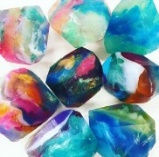 ●Making Savon gemサボンとは石けんのことです！いろんな形に切り分けて、宝石のようなキラキラサボンを作っちゃおう!※汚れてもいいお洋服でお越しください時   分~時   分8月20日(火)Theme : Cooking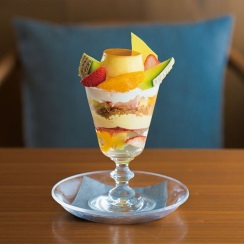 ●No Parfait　No life！みんな大好きパフェ作り！ すずしげなフルーツもトッピングして、自分だけのオリジナルパフェを作ってみんなで食べよう　※エプロンと三角巾をお持ちください時   分~時   分８月21日(水)Theme : Kaleidoscope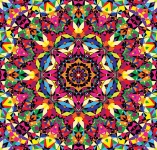 ●What kind of shape can you see?みんなは万華鏡をのぞいたことがあるかな？ 万華鏡はとても繊細なアートだよ！いろんな形のものを入れて、きれいな万華鏡を作ろう！時   分~時   分８月22日(木)Theme : Shape Game●Making games is more fun than playing games. 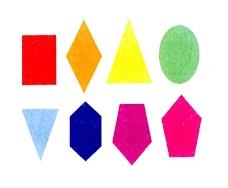 いろいろな形を使って面白いゲームを作ろう創造力チャンピオンは君だ！　完成したらお友達と一緒にいろんなゲームに挑戦！時   分~時   分８月23日(金)Theme : Sky Screw●Go outside and feel Summer!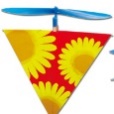 スカイスクリューとは、空に飛ばして遊ぶ おもちゃだよ！ 三角の部分の部品をデコレーションして、かっこよく仕上げよう！
完成したら外に飛ばしにいこう！※天候によって外出します。歩きやすい靴と帽子をお持ちください時   分~時   分